Position Profile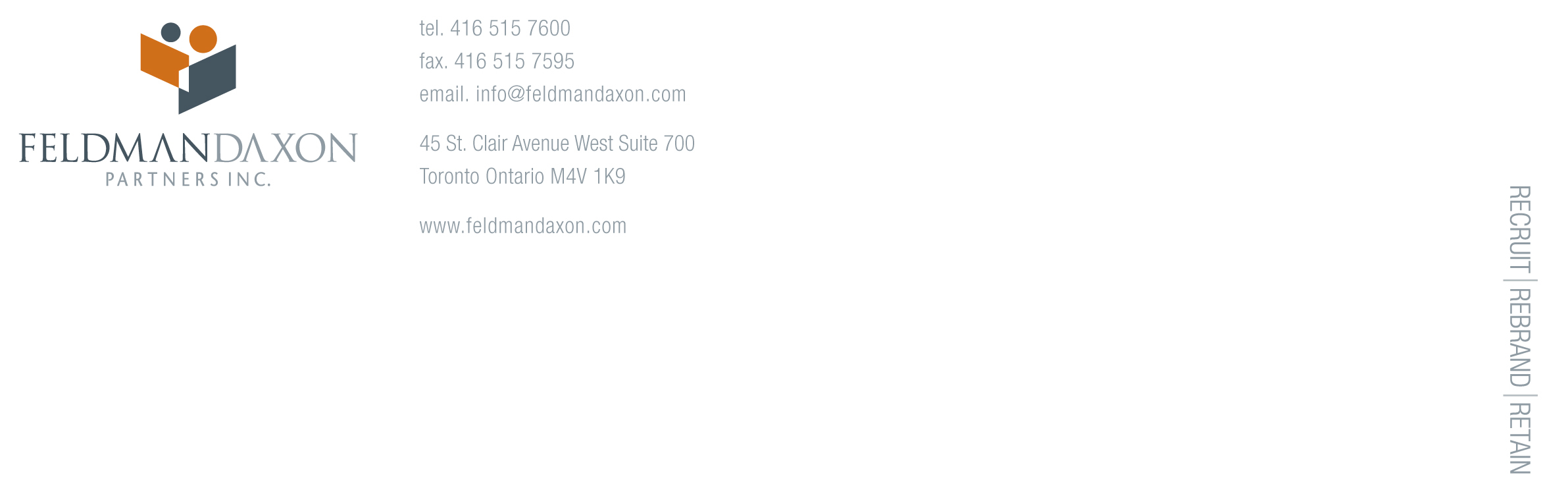 DISTRICT GENERAL MANAGEROur client ,firstonsite Restoration (www.firstonsite.ca)  is the largest independent restoration company in Canada. They provide unsurpassed emergency response, restoration and reconstruction services to the insurance industry, residential and commercial customers.  With coast to coast coverage and 24/7 emergency service, they offer a wide range of services that remediate conditions caused by fires, floods, winds, mould, environmental hazards, accidents and other causalities at any type of facility.  With more than 25 office locations across the country, their national coverage ensures a diverse knowledge base with information sharing and expansive expertise. From their state of the art equipment to their certified team of experts, they are dedicated to providing a level of excellence and satisfaction that is unrivaled in the industry.  We have been retained by firstonsite restoration to identify a District General Manager to join the  Region Management team.   Southern  has grown through acquisition and organic growth  with 17 offices located between  and Windsor.Position priorities: Strategy & Business PlanningAs a member of the Regional Leadership Team, the District Manager contributes to and actively supports the development of the strategic direction for the regionAlign district operations and organizational structure with firstonsite’s strategy, vision and market realities Assess competitive activities and emerging market trends, anticipating potential implications to the districtIdentify and investigate new opportunities to further local market penetration and support sustainable business growthContribute to the development of national strategic priorities Allocate authority, capital and resources in accordance with strategic priorities within the districtOperational LeadershipProvide strategic oversight and manage all aspects of the P&L for the district (i.e., business planning, budgets, cash flow)ensure operational standards are followed across the districtensure adherence to key controls, risk management processes and performance standardscontribute to the development of regional organizational structures Lead human resource and change management requirements for the district, ensuring effective communication and implementation of practicesLeverage internal resources to maximize efficiencies in addressing issues (hiring, training, IT, etc.)Contribute to building the national brand by enabling consistent service delivery, standards and practices across the districtDrive growth through the development of local marketing plans and promote a sales culture.Stakeholder Management Work closely with marketing, business developers and project managers to cultivate and manage key customer relationshipsMaintain a visible profile and enhance awareness of firstonsite across the district Strengthen alignment and seek opportunities to collaborate with other districts and District ManagersPeople Leadership & DevelopmentCommunicate the strategic direction and build alignment for firstonsite’s priorities, creating relevance to local effortsProvide clarity on collective and individual expectations to drive the business and deliver resultsIdentify succession and talent management issues and work with the Regional Leadership team to implement sustainable solutionsProactively assist in the identification and recruitment of leaders for the district and regionEnsure training needs and requirements are met for key roles within the district Provide visible development and recognition support (i.e., coaching, mentoring) across the districtProactively address performance concerns to minimize impact on productivity and moraleKey attributes and skills: Strategy & Business AcumenCommunicates firstonsite strategies and priorities and translates them into actionable operating plans Develops support and enthusiasm for firstonsite’s goals across diverse stakeholder groupsIncorporates financial, operational, customer and team factors into decision-makingResults FocusPersistent in priority execution; typically leads from a distance but will play an active, hands-on role if requiredEffectively manages top and bottom line performanceAdaptable; confidently leads through uncertainty and transitionAccepts ownership for individual and collective actsPresence & InfluenceEasily establishes credibility and trust with a wide range of stakeholders Demonstrates a thorough understanding of key service offerings and customer concerns at a local levelSelf-confident and openly discusses ideas and issuesConfident influencer and skilled negotiatorPeople Development Develops and motivates teams and individuals to achieve superior levels of performance Does not back down from challenging conversations or tough decisions; is seen as fair and impartialLinks individual and team contributions to overarching strategies and objectivesInspires a sense of urgency and a desire for service excellenceLets others learn while ensuring national standards and customer expectations are achievedCommunication & Decision MakingDelivers convincing and meaningful messages that leave a positive impactUses direct (face-to-face, phone) and indirect (email) forms of communication openly and effectively Articulates priorities and expectations in an open, honest and compelling mannerMakes timely decisions Balances intuition with analysisExperience, Knowledge Required: Minimum 7 years leadership experience with a Post-Secondary degree/diploma, preferably in businessProven understanding of financial systems, statements and processesExperience in the restoration, insurance, or construction industriesAbility to lead and influence in multi-site operationsProven track record of implementing and evaluating business and operational plansDemonstrated ability to develop talentComfortable managing high profile relationshipsPoints of interest:The District General Manager (DGM) will eventually have responsibility for Toronto East., Mississauga, St. Catherine's, Hamilton, Kitchener, Guelph, Orangeville, and Brantford, with approximately 150 employees in total, and approximately 12 direct reports, as the company continues to undergo an organizational restructuringThe DGM will report directly to the COO of the  region The DGM will help create a strategic plan for firstonsite resulting in the firm being the #1 provider in The DGM will participate in a strong management team including finance, operations, business development and Human ResourcesThe DGM will have full P&L responsibility (sales and EBITDA)Compensation:Competitive base salary and benefitsManagement bonus programVehicle providedLocation:  or  Please contact  Mr. Gord Brandt, Feldman Daxon PartnersPh:  (416) 515-7600   gbrandt1@feldmandaxon.com